Commande collective – LED						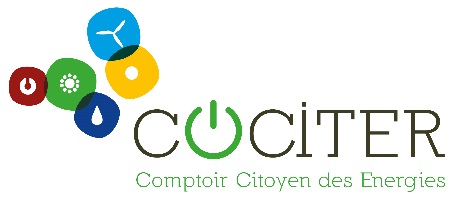 L’énergie la moins chère est celle que l’on ne consomme pas. Les éclairages LED permettent à économiser jusqu’à 90 % d’énergie par rapport aux éclairages traditionnels. C’est la raison pour laquelle COCITER lance en coopération avec les coopératives Courant d’Air, Clef et Vents du Sud une commande collective pour des éclairages LED.En plus  des avantages connus des éclairages LED, comme l’économie d’énergie et l’écocompatibilité lors de la mise au rebut, ses éclairages se caractérisent aussi par d’autres avantages. Ils vivent 50-fois plus longtemps par rapport aux ampoules traditionnelles ou halogènes avec une durée de vie de 40 000 à 50 000 heures. En outre, elles sont inoffensives pour les hommes et l’environnement parce qu’elles ne contiennent pas de mercure, comme par exemple les lampes fluocompactes. Avec une faible puissance (2, 4 ou 6 watts) un éclairage LED diffuse la lumière dans un angle de 360°, comme  à un éclairage  traditionnel de 25, 40 ou 60 watts et crée ainsi le même type d’atmosphère.   Comme les éclairages LED sont plus chers que les lampes traditionnelles, COCITER, Courant d’Air, CLEF et Vents du Sud ont décidé d’organiser une commande collective afin de réduire les coûts le plus possible. Si l’on tient compte de la durée de vie, du prix d’achat ainsi que des économies d’énergie, les coûts d’investissement se remboursent habituellement après 1 – 4 ans, selon l’emploi. COCITER et les coopératives veulent proposer des produits de qualité  aux acheteurs et donne pour cette raison une garantie de 3 ans. Les personnes non-membres d’une coopérative recevront une remise de 10%, les membres  de Courant d’Air, Clef et Vents du Sud une remise de 25% et les membres de COCITER une remise de 30%. Êtes-vous intéressé ? Alors remplissez le formulaire de commande et envoyez-le par mail (info@cociter.be) ou par poste jusqu’au 30 septembre 2015 à COCITER (Unter den Linden 5/E/1 à 4750 Elsenborn). La commande sera effectuée seulement après réception sur notre compte du montant correspondant. 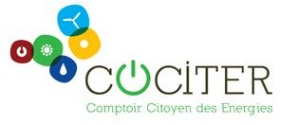 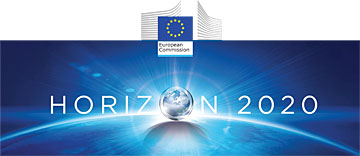 Le contenu de ce formulaire n'engage que la responsabilité de son auteur et ne représente pas nécessairement l'opinion de l'Union européenne. Ni l'EACI ni la Commission européenne ne sont responsables de l'usage qui pourrait être fait des informations qui y figurent. Formulaire de commande:Données de contact: Nom :Prénom: Rue – boîte postal:Code postal – ville:Téléphone / GSM:Mail:Client de COCITER :		              Oui :			Numéro de client :					Non :J’ai l’intention de m’inscrire à une coopérative avant le  30 septembre 2015 :J’ai l’intention de devenir client de la coopérative de fourniture  COCITER avant le 30 septembre 2015 : Les commandes doivent être enlevées aux bureaux de COCITER, Unter den Linden 5/E/1 à 4750 Elsenborn. Si vous ne savez pas venir chercher vos produits, nous pouvons vous les faire parvenir par la poste contre le paiement de 7,50€ (colis jusqu’à 2 kg).Les paiements doivent être effectués avec la mention « Commande LED + nom  »  sur le  compte bancaire  suivant: IBAN: BE 64 132 5406791 52BIC: BNAGBEBB N’hésitez pas à contacter Courant d’Air pour toutes questions éventuelles:  info@cociter.be					080 685 738Adresse de contact: 						Signature:COCITER				Unter den Linden 5/E/1B - 4750 Elsenborn		 Envoi de la commande à domicile ? Si oui, ajoutez 7,50 € au virement.Adresse de livraison : Explications :Dimmable : 	Toutes les LEDs sont dimmables, à l’exception des 2 spots MR16. Socle :		E14 : socle étroit / E27 : socle largeAngle de rayonnement des spots : 	45 °Comparaison à une ampoule traditionnelle : 	25W: 2-3 W LED	60W: 6 W LED	75W: 7-8 W LEDCouleur : Blanc chaud (BC) : < 3300 K (semblable à une ampoule traditionnelle)	 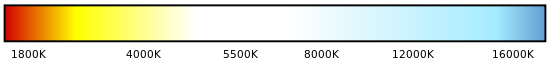 Blanc neutre (BN) : 3300 – 5000 KBlanc froid (BF) : > 5000 KDimensions : S’il n’est pas mentionné autrement, les LEDS ont les mêmes dimensions que les ampoules traditionnelles. 